	USA SWIMMING                            2018 SINGLE-MEET OPEN WATER ATHLETE APPLICATION    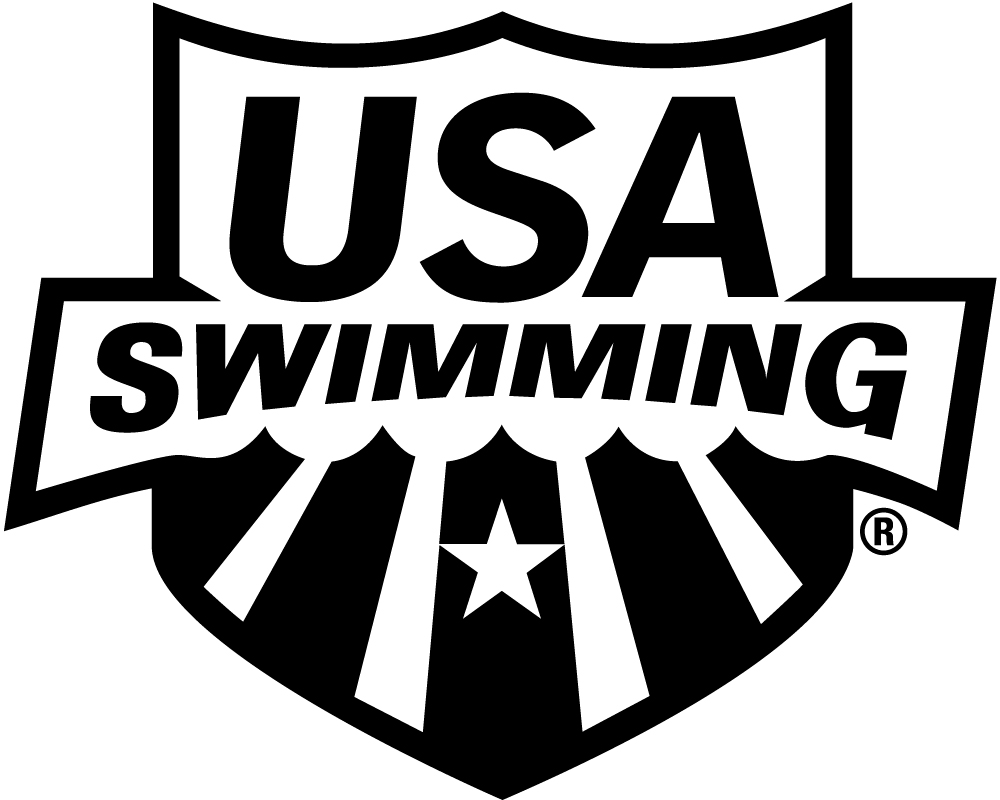 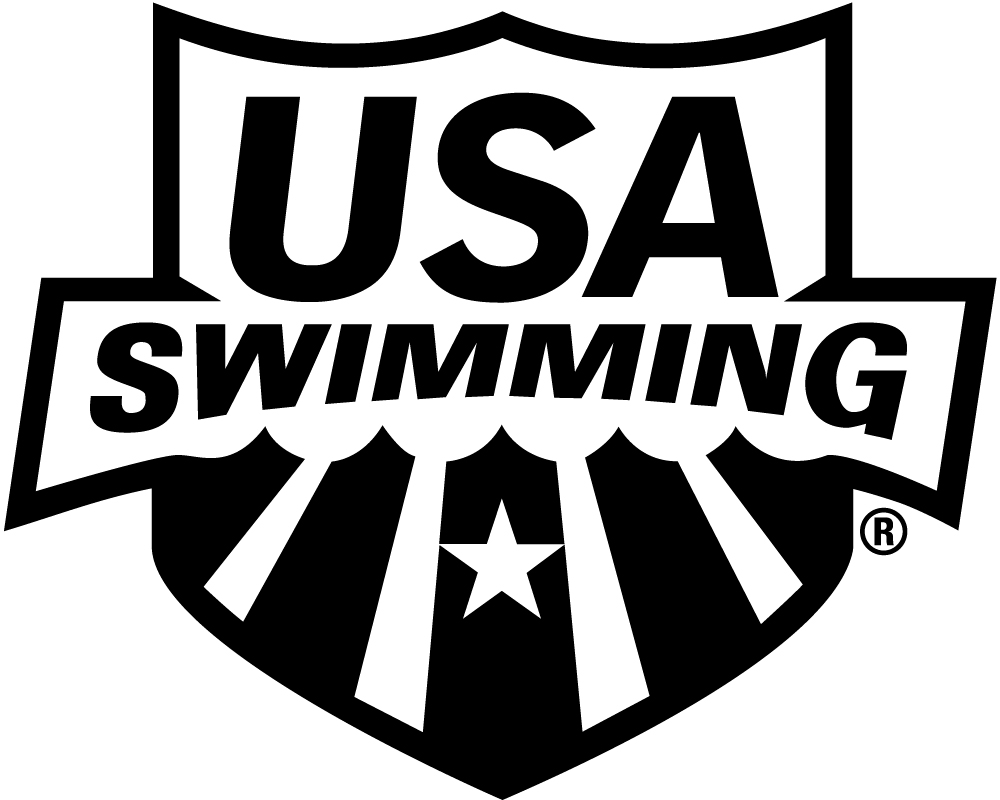 	NAME OF MEET / DATE(S)	LSC:  Minnesota Swimming				THIS MEMBERSHIP IS ONLY FOR MEETS BELOW	ZONE, SECTIONAL AND NATIONAL LEVELS.PLEASE PRINT LEGIBLY  COMPLETE ALL INFORMATION:	LAST NAME	LEGAL FIRST NAME	MIDDLE NAME	PREFERRED NAME	DATE OF BIRTH (MO/DAY/YR)	SEX (M/F)	AGE  (Bill, Beth, Scooter, Liz, Bobby)	PARENT/GUARDIAN #1 LAST NAME	PARENT/GUARDIAN #1 FIRST NAME	PARENT/GUARDIAN #2 LAST NAME	PARENT/GUARDIAN #2 FIRST NAME	MAILING ADDRESS	U.S. CITIZEN:	 YES    NO	CITY	STATE	ZIP CODE	AREA CODE	TELEPHONE NO.	FAMILY/HOUSEHOLD E-MAIL ADDRESS		OPTIONAL	 DISABILITY:	RACE AND ETHNICITY (You may	  A.	Legally Blind or Visually Impaired	check up to two choices):	  B.	Deaf or Hard of Hearing	 Q.  Black or African American	  C. 	Physical Disability such as	 R.  Asian	amputation, cerebral palsy,	 S.  White	dwarfism, spinal injury,	 T.  Hispanic or Latino	mobility impairment	 U.  American Indian & Alaska Native  D. 	Cognitive Disability such as	 V.  Some Other Race	severe learning disorder,	 W.  Native Hawaiian & Other Pacific	autism		IslanderREG. DATE/LSC USE ONLY: __________________________________      YEAR LAST REGISTERED: _________________	